KÉRELEMadóigazolás tárgyábanA KÉRELMEZŐ NEVE:.......................................................................................................................ADÓSZÁMA, ADÓAZONOSÍTÓ JELE:.............................................................................................SZÜL. HELY, ÉV, HÓ, NAP:.............................................................................................................ANYJA NEVE:.....................................................................................................................................LAKCÍM:..............................................................................................................................................MILYEN CÉLBÓL KÉRI:.....................................................................................................................HOL, MILYEN INTÉZMÉNYNÉL KÍVÁNJA FELHASZNÁLNI....................................................…...........................................................................................................................................................HÁNY PÉLDÁNYBAN KÉRI:............................................................................................................Dátum:							…......................................................................									kérelmező aláírása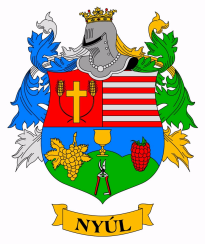 Nyúl Község Jegyzője9082 Nyúl, Kossuth u. 46.Telefon: (96) 540-255 Fax: (98) 540-253Internet: www.nyul..hu  